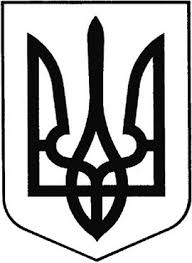 ГРEБІНКІВСЬКА СEЛИЩНА РАДА                      Білоцeрківського району Київської областіВИКОНАВЧИЙ  КОМІТЕТР О З П О Р Я Д Ж E Н Н Явід  01 червня 2022 року                                                             № 77-ОД                                                 смт ГребінкиПро  створення Комісії з розгляду заяв про виплату грошової компенсації за належні для отримання жилі приміщення деяким категоріям осіб, які брали участь у бойових діях на території інших держав, внутрішньо переміщеним особам, учасникам Революції Гідності та деяким категоріям осіб, які захищали незалежність,суверенітет та територіальну цілісність України, а також членам їх сімейВідповідно до статей 34, 40, 42 Закону України «Про місцеве самоврядування в Україні», Закону України «Про статус ветеранів війни, гарантії їх соціального захисту», на виконання постанови Кабінету Міністрів України від 19 жовтня 2016 року № 719 "Питання забезпечення житлом деяким категоріям осіб, які захищали незалежність, суверенітет та територіальну цілісність України, а також членів їх сімей", постанови Кабінету Міністрів України від 18 квітня 2018 року № 280 "Питання забезпечення житлом внутрішньо переміщених осіб, які захищали незалежність, суверенітет та територіальну цілісність України" , постанови Кабінету Міністрів України від 28 березня 2018 року № 214 "Питання забезпечення житлом деяких категорій осіб, які брали участь у бойових діях на території інших держав, а також членів їх сімей", постанови Кабінету Міністрів України від 20 лютого 2019 № 206 "Питання забезпечення житлом деяких категорій осіб, які брали участь в Революції Гідності, а також членів їх сімей" з метою реалізації передбаченої державним бюджетом субвенцій на будівництво (придбання) житла для деяких категорій осіб, які брали участь у бойових діях на території інших держав, внутрішньо переміщеним особам, учасникам Революції Гідності, та деяким категоріям осіб, які захищали незалежність, суверенітет та територіальну цілісність України, а також членів їх сімей:1. Створити  Комісію з розгляду заяв про виплату грошової компенсації за належні для отримання жилі приміщення деяким категоріям осіб, які брали участь у бойових діях на території  інших держав, внутрішньо переміщеним особам, учасникам Революції Гідності,  та деяким категоріям  осіб,  які захищали незалежність, суверенітет та територіальну цілісність України, а також членам їх сімей (далі – Комісія) у складі згідно з додатком 1 (додається) .2. Комісії у своїй діяльності керуватися Порядком виплати грошової компенсації за належні для отримання жилі приміщення для деяких категорій осіб,  які брали участь у бойових діях га території інших держав, а також членів їх сімей затвердженим постановою Кабінету Міністрів України від 28 березня 2018 року № 214, Порядком  надання субвенції з державного бюджету місцевим бюджетам на виплату грошової компенсації за належні для отримання жилі приміщення для внутрішньо переміщених осіб, які захищали незалежність, суверенітет та територіальну цілісність України затвердженим постановою Кабінету України від 18 квітня 2018 року № 280, Порядком та умовами надання субвенції з державного бюджету місцевим бюджетам на виплату грошової компенсації за належні для отримання жилі приміщення для деяких категорій осіб, які брали участь в Революції Гідності, а також членів їх сімей затвердженим  постановою Кабінету Міністрів України від 20.лютого 2019  № 206, та Порядком виплати грошової компенсації за належні для отримання жилі приміщення деяким категоріям осіб, які захищали незалежність, суверенітет та територіальну цілісність України, а також членів їх сімей затвердженим постановою Кабінету Міністрів України від 19 жовтня 2016 року № 719.	3. Контроль за виконанням даного розпорядження покласти на  заступника селищного голови  Олександра ВОЛОЩУКА.Селищний голова                                                                       Роман ЗАСУХАДодаток 1до розпорядженнявід 01.06.2022 № 77-ОДСКЛАДкомісії з розгляду заяв про виплату грошової компенсації за належні для отримання жилі приміщення деяким категоріям осіб, які брали участь у бойових діях на території інших держав, внутрішньо переміщеним особам, учасникам Революції Гідності та деяким категоріям осіб, які захищали незалежність,  суверенітет та територіальну цілісність України, а також членам їх сімейСелищний голова                                Роман ЗАСУХА                              	ЗАСУХАРоман ВалерійовичВОЛОЩУКОлександр ЕдуардовичКАЦАЛАП Анна Тарасівнаселищний голова Гребінківської селищної ради, голова комісіїзаступник селищного голови, заступник голови  комісіїголовний бухгалтер відділу соціального захисту та соціального забезпечення населення Гребінківської селищної ради, секретар комісіїЧлени комісії:Члени комісії:Іщенко Марина МихайлівнаЛисак Оксана МихайлівнаРуденко Василь Миколайовичкеруюча справами (секретар) виконавчого комітету Гребінківської селищної радиначальник відділу соціального захисту та соціального забезпечення населення Гребінківської селищної радиначальник відділу економічного розвитку, житлово-комунального господарства,  капітального будівництва та інфраструктуриЛагута  Людмила Анатоліївнастароста Саливонківсько-Новоселицького  старостинського округуЛяшок Вадим Іванович староста  Ксаверівсько-Пінчуківського старостинського округуКлопенко  Петро ОлександровичФедоренко Валентин Петровичстароста Лосятинсько-Соколівського старостинського округустароста Дослідницького старостинського округуОлійник Ірина Володимирівнаначальник відділу фінансів Гребінківської  селищної радиАнашкіна-ВітченкоАнастасія Анатоліївна начальник служби у справах дітей та сім’ї Гребінківської селищної радиВаськовська Лариса Петрівнаспеціаліст I категорії відділу з питань земельних відносин та архітектури Гребінківської селищної радиЯценко Максим Валентиновичзавідувач сектору юридичного забезпечення  Гребінківської селищної ради